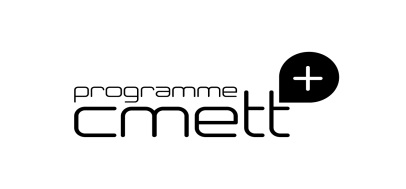 Becas CEMETT de Prácticas en PYMES. Solicitud de Estudiantes para la realización de Prácticas FormativasDatos de la empresa:Persona de contacto de la empresaInformación adicionalDatos de la práctica 1: PRÁCTICA FORMATIVANombre de la empresa:CIF: Razón Social: Actividad principal: Nº Trabajadores: Web:  Dirección de la empresa (Nombre de la vía, Número, Comunidad Autónoma, Provincia, Ciudad, Código postal): Nombre y Apellidos: Cargo: Teléfono: Email:  ¿Asume la empresa el compromiso de ampliar los 3 meses de duración inicial de las prácticas, asumiendo el pago de las demás mensualidades: (SI/NO)¿Quiere incluir la empresa ofertas para la realización de prácticas adecuadas a estudiantes con discapacidad?: (SI/NO)¿Cuántos becarios solicita con el mismo perfil?: Área de conocimiento:   Fecha prevista de inicio de la práctica: Funciones detalladas:Perfil del candidato (qué cualidades, capacidades y tipo de estudios se requieren para hacer la práctica):  Tutor de la práctica (nombre y apellidos): Email Tutor de las prácticas: Teléfono: